Publicado en Barcelona el 23/04/2018 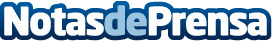 Dos afectados de Esclerosis Múltiple correrán la Orbea Monegros en apoyo a las investigaciones de la Fundación GAEMDos jóvenes afectados de Esclerosis Mútiple, Miguel y Agna, correrán el próximo sábado 28 de abril la carrera de mountain bike Orbea Monegros para recoger fondos para la investigación de tratamientos curativos para esta enfermedadDatos de contacto:Cristina Espallargas Hernández617436257Nota de prensa publicada en: https://www.notasdeprensa.es/dos-afectados-de-esclerosis-multiple-correran_1 Categorias: Medicina Madrid Cataluña Aragón Ciclismo Solidaridad y cooperación Otras ciencias http://www.notasdeprensa.es